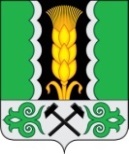 Российская ФедерацияРеспублика ХакасияСовет депутатовАршановского сельсоветаАлтайского района Республики ХакасияРЕШЕНИЕ22.12.2020 г.                                     с. Аршаново	                                    № 31О внесении изменений и дополнений в Уставмуниципального образования Аршановскийсельсовет Алтайского района Республики ХакасияВ соответствии с пунктом 1 части 10 статьи 35 Федерального закона от 06.10.2003 №131-ФЗ «Об общих принципах организации местного самоуправления в Российской Федерации» (с последующими изменениями), пунктом 1 части 1 статьи 29 Устава муниципального образования Аршановский сельсовет Алтайского района Республики Хакасия, Совет депутатов Аршановского сельсовета Алтайского района Республики ХакасияРЕШИЛ:1. Внести в Устав муниципального образования Аршановский сельсовет Алтайского района Республики Хакасия, принятый решением Совета депутатов муниципального образования Аршановский сельсовет от 22.12.2005 № 11 (в редакции от 30.06.2006 № 31, 28.02.2007 № 72, 30.04.2008 № 17, 29.03.2010 № 11, 30.08.2010 № 41, 10.12.2010 № 19, 21.04.2011 № 50, 05.08.2011 № 72, 09.12.2011 № 90, 04.05.2012 № 13, 22.06.2012 № 24, 12.12.2012 № 45, 07.05.2013 № 18, 11.11.2013 № 45, 07.05.2014 № 14, 10.02.2015 № 5, 07.05.2015 № 31, 15.10.2015 № 11, 08.02.2016 № 33, 26.10.2016 № 77, 17.08.2017 № 136, 29.01.2018 № 168, 31.10.2018 № 206, 24.12.2018 № 220, 25.04.2019 № 235, 07.11.2019 № 265, 30.04.2020 № 310), следующие изменения и дополнения:1) часть 1 статьи 9.1 дополнить пунктом 19 следующего содержания:«19. предоставление сотруднику, замещающему должность участкового уполномоченного полиции, и членам его семьи жилого помещения на период замещения сотрудником указанной должности.»;2) дополнить статьей 16.1 следующего содержания:«Статья 16.1. Инициативные проекты1. В целях реализации мероприятий, имеющих приоритетное значение для жителей муниципального образования или его части, по решению вопросов местного значения или иных вопросов, право решения которых предоставлено органам местного самоуправления, в администрацию Аршановского сельсовета может быть внесен инициативный проект. Порядок определения части территории муниципального образования, на которой могут реализовываться инициативные проекты, устанавливается нормативным правовым актом Совета депутатов муниципального образования.2. С инициативой о внесении инициативного проекта вправе выступить инициативная группа численностью не менее десяти граждан, достигших шестнадцатилетнего возраста и проживающих на территории соответствующего муниципального образования, органы территориального общественного самоуправления (далее - инициаторы проекта). Минимальная численность инициативной группы может быть уменьшена нормативным правовым актом Совета депутатов муниципального образования. Право выступить инициатором проекта в соответствии с нормативным правовым актом Совета депутатов муниципального образования может быть предоставлено также иным лицам, осуществляющим деятельность на территории соответствующего муниципального образования.3. Требования к содержанию инициативного проекта, порядок его рассмотрения до внесения в администрацию Аршановского сельсовета, порядок его внесения и рассмотрения в администрации осуществляется в соответствии с частями 3, 4, 6-8 статьи 26.1 Федерального закона № 131-ФЗ.4. Информация о внесении инициативного проекта в администрацию Аршановского сельсовета подлежит опубликованию (обнародованию) и размещению на официальном сайте муниципального образования в информационно-телекоммуникационной сети «Интернет» в течение трех рабочих дней со дня внесения инициативного проекта в администрацию и должна содержать сведения, указанные в части 3 статьи 26.1. Федерального закона № 131-ФЗ, а также об инициаторах проекта. Одновременно граждане информируются о возможности представления в администрацию своих замечаний и предложений по инициативному проекту с указанием срока их представления, который не может составлять менее пяти рабочих дней. Свои замечания и предложения вправе направлять жители муниципального образования, достигшие шестнадцатилетнего возраста. В сельском населенном пункте указанная информация может доводиться до сведения граждан старостой сельского населенного пункта.5. Порядок выдвижения, внесения, обсуждения, рассмотрения инициативных проектов, а также проведения их конкурсного отбора устанавливается Советом депутатов (сходом граждан, осуществляющим полномочия Совета депутатов) муниципального образования.6. В случае, если в администрацию Аршановского сельсовета внесено несколько инициативных проектов, в том числе с описанием аналогичных по содержанию приоритетных проблем, администрация организует проведение конкурсного отбора и информирует об этом инициаторов проекта.7. Проведение конкурсного отбора инициативных проектов возлагается на коллегиальный орган (комиссию), порядок формирования и деятельности которого определяется нормативным правовым актом Совета депутатов муниципального образования. Состав коллегиального органа (комиссии) формируется администрацией. При этом половина от общего числа членов коллегиального органа (комиссии) должна быть назначена на основе предложений Совета депутатов муниципального образования. Инициаторам проекта и их представителям при проведении конкурсного отбора должна обеспечиваться возможность участия в рассмотрении коллегиальным органом (комиссией) инициативных проектов и изложения своих позиций по ним.8. Информация о рассмотрении инициативного проекта администрацией, о ходе реализации инициативного проекта, в том числе об использовании денежных средств, об имущественном и (или) трудовом участии заинтересованных в его реализации лиц, подлежит опубликованию (обнародованию) и размещению на официальном сайте муниципального образования в информационно-телекоммуникационной сети «Интернет». Отчет администрации об итогах реализации инициативного проекта подлежит опубликованию (обнародованию) и размещению на официальном сайте муниципального образования в информационно-телекоммуникационной сети «Интернет» в течение 30 календарных дней со дня завершения реализации инициативного проекта. В сельском населенном пункте указанная информация может доводиться до сведения граждан старостой сельского населенного пункта.»;3) в статье 18:а) часть 1 после слов «и должностных лиц местного самоуправления,» дополнить словами «обсуждения вопросов внесения инициативных проектов и их рассмотрения,»;б) часть 2 дополнить абзацем следующего содержания:«В собрании граждан по вопросам внесения инициативных проектов и их рассмотрения вправе принимать участие жители соответствующей территории, достигшие шестнадцатилетнего возраста. Порядок назначения и проведения собрания граждан в целях рассмотрения и обсуждения вопросов внесения инициативных проектов определяется нормативным правовым актом Совета депутатов.»;4) в статье 20:а) часть 3 дополнить пунктом 3 следующего содержания:«3) жителей муниципального образования или его части, в которых предлагается реализовать инициативный проект, достигших шестнадцатилетнего возраста, - для выявления мнения граждан о поддержке данного инициативного проекта.»;б) часть 4 дополнить предложением следующего содержания:  «Для проведения опроса граждан может использоваться официальный сайт муниципального образования в информационно-телекоммуникационной сети «Интернет».»;в) часть 5 дополнить предложением следующего содержания: «В опросе граждан по вопросу выявления мнения граждан о поддержке инициативного проекта вправе участвовать жители муниципального образования или его части, в которых предлагается реализовать инициативный проект, достигшие шестнадцатилетнего возраста.»;5) часть 2 статьи 24 дополнить пунктом 7 следующего содержания:«7) обсуждение инициативного проекта и принятие решения по вопросу о его одобрении.»;6) статью 25 дополнить частью 3 следующего содержания:«3. Органы территориального общественного самоуправления могут выдвигать инициативный проект в качестве инициаторов проекта.»;7) часть 6 статьи 26.1 дополнить пунктом 5 следующего содержания:«5) вправе выступить с инициативой о внесении инициативного проекта по вопросам, имеющим приоритетное значение для жителей сельского населенного пункта.»;8) часть 9 статью 34 дополнить абзацем следующего содержания:«Депутату для осуществления своих полномочий на непостоянной основе гарантируется сохранение места работы (должности) на период, продолжительность которого составляет в совокупности два рабочих дня в месяц.»;9) часть 1 статьи 47 дополнить пунктом 28.12 следующего содержания:«28.12) предоставляет сотруднику, замещающему должность участкового уполномоченного полиции, и членам его семьи жилого помещения на период замещения сотрудником указанной должности.».2. Настоящее решение подлежит опубликованию (обнародованию) после его государственной регистрации и вступает в силу после его официального опубликования (обнародования), за исключением пунктов 2, 3, 4, 5, 6 ,7 части 1 настоящего решения. 3. Пункты 2, 3, 4, 5, 6, 7 части 1 настоящего решения вступают в силу с 1 января 2021 года.Глава Аршановского сельсовета                                                       Л.Н. Сыргашев